МИНИСТЕРСТВО ЗДРАВООХРАНЕНИЯ РЕСПУБЛИКИ БЕЛАРУСЬ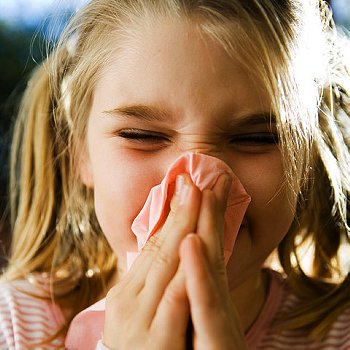 Грипп – это острое инфекционное заболевание дыхательных путей, вызываемое вирусами гриппа, которое опасно своими осложнениями (пневмонии, бронхиты, отиты и т.д.).Основной путь передачи гриппа — воздушно-капельный — вирус легко и незаметно передается от человека к человеку при чихании, кашле, разговоре. Реже вирус гриппа может передаваться через предметы общего пользования.Основные признаки болезни:- внезапное повышение температуры до 39-40оС;- сильный озноб, головная боль, боль в суставах и мышцах, слабость. Скрытая угроза!После попадания вируса в организм болезнь проявляется не сразу, но человек уже может заражать других. При первых симптомах гриппа вызывайте врача на дом и следуйте всем его рекомендациям, соблюдайте строгий постельный режим. Не занимайтесь самолечением.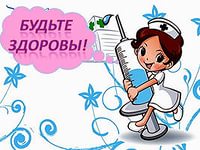 КАК СЕБЯ ЗАЩИТИТЬ? -Сделайте прививку против гриппа. Это наиболее эффективный метод профилактики.-Укрепляйте иммунитет, принимайте витамины, рекомендованные врачом.-Введите в рацион питания – лук, чеснок, овощи, фрукты.-Соблюдайте правила личной гигиены: мойте руки с мылом, особенно после кашля или чихания, возвратившись с улицы.-Проветривайте каждые 2 часа помещения и делайте ежедневную влажную уборку.-Обязательно совершайте прогулки на свежем воздухе.-Ведите здоровый образ жизни: откажитесь от курения, наркотиков и злоупотребления алкоголем. Соблюдайте режим труда и отдыха.Будьте всегда здоровы!УЗ «Клецкая ЦРБ»      кабинет формирования здорового образа жизни